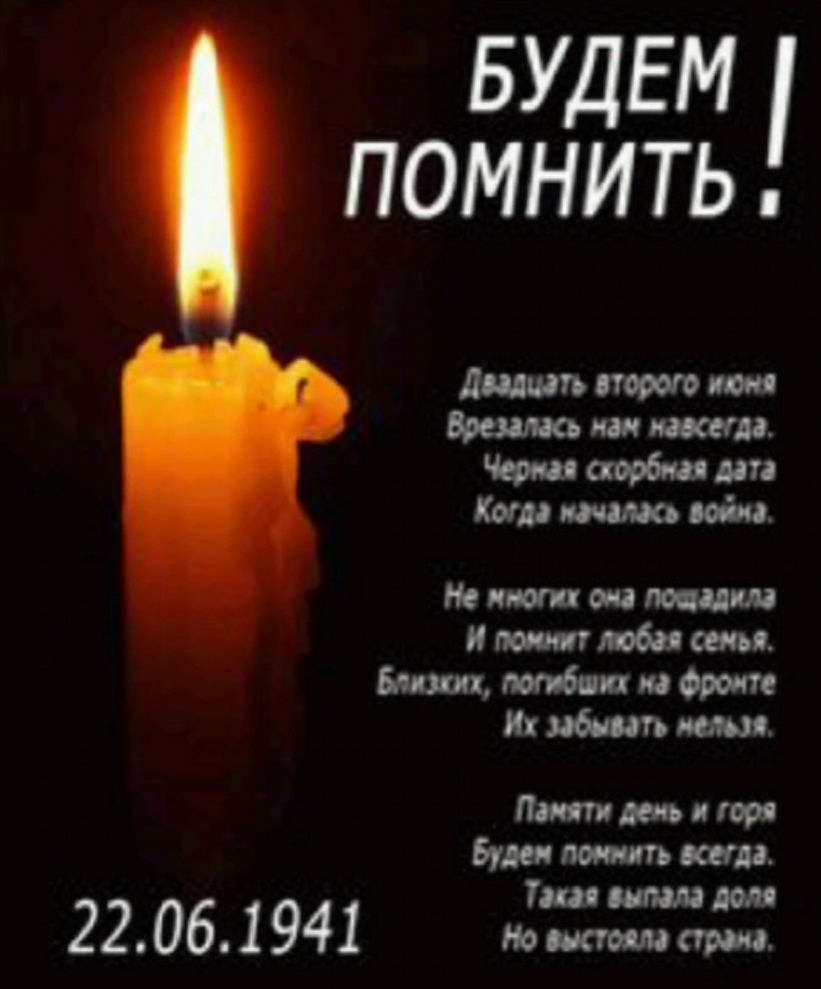 Воины-земляки. Деревня Дуброва, Морохорово Житковичский район Гомельская область р.Беларусь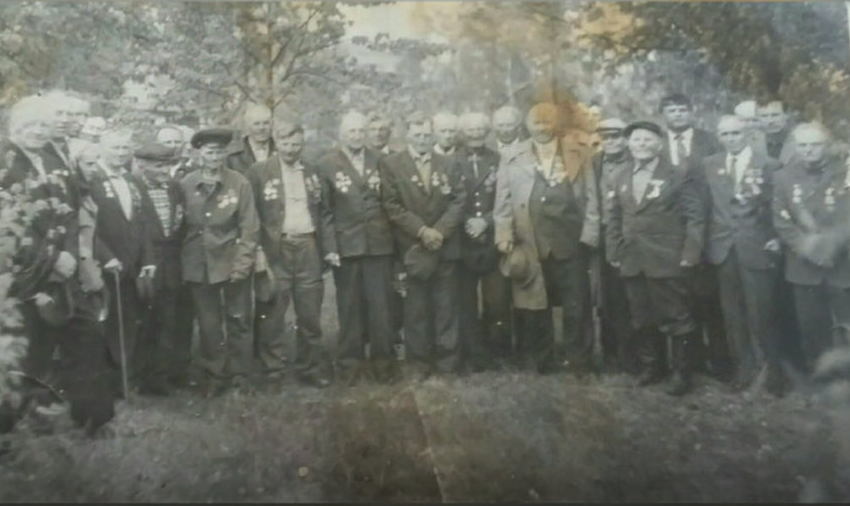 Купрацевич Николай Михайлович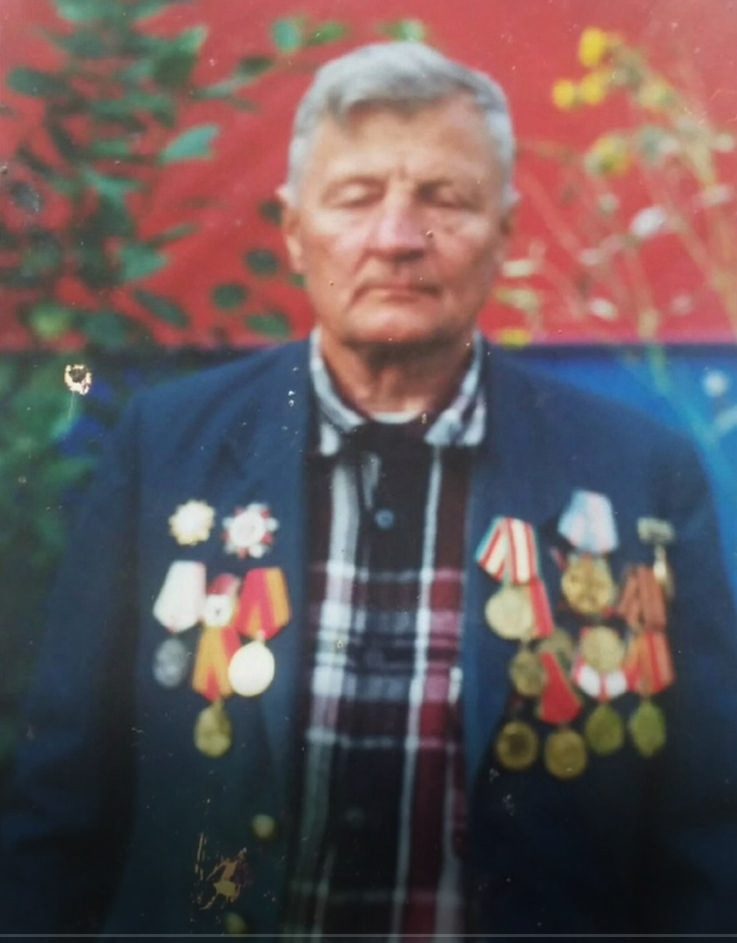 Бибик Адам Якимович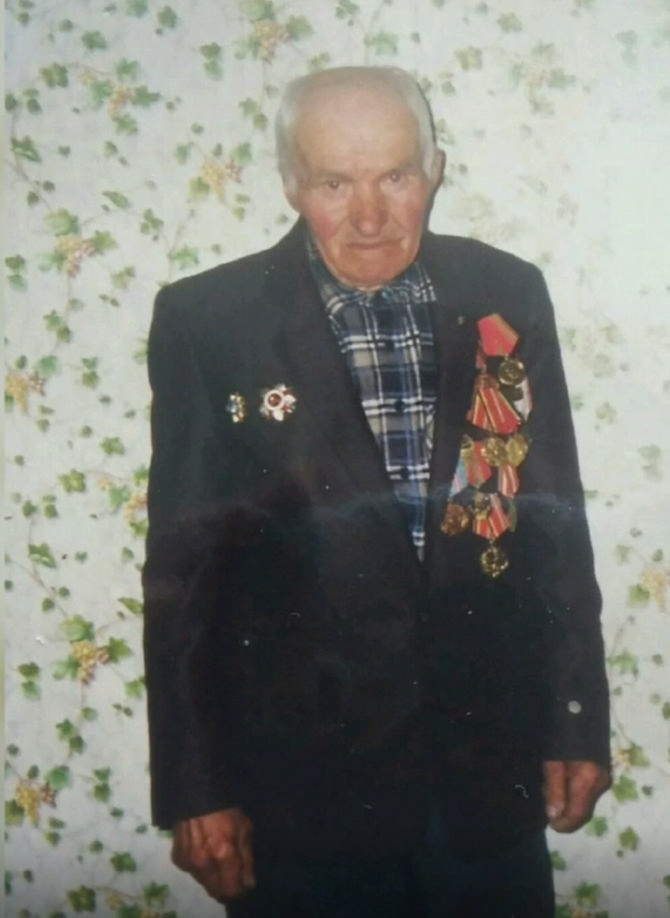 Макаревич Александр Матвеевич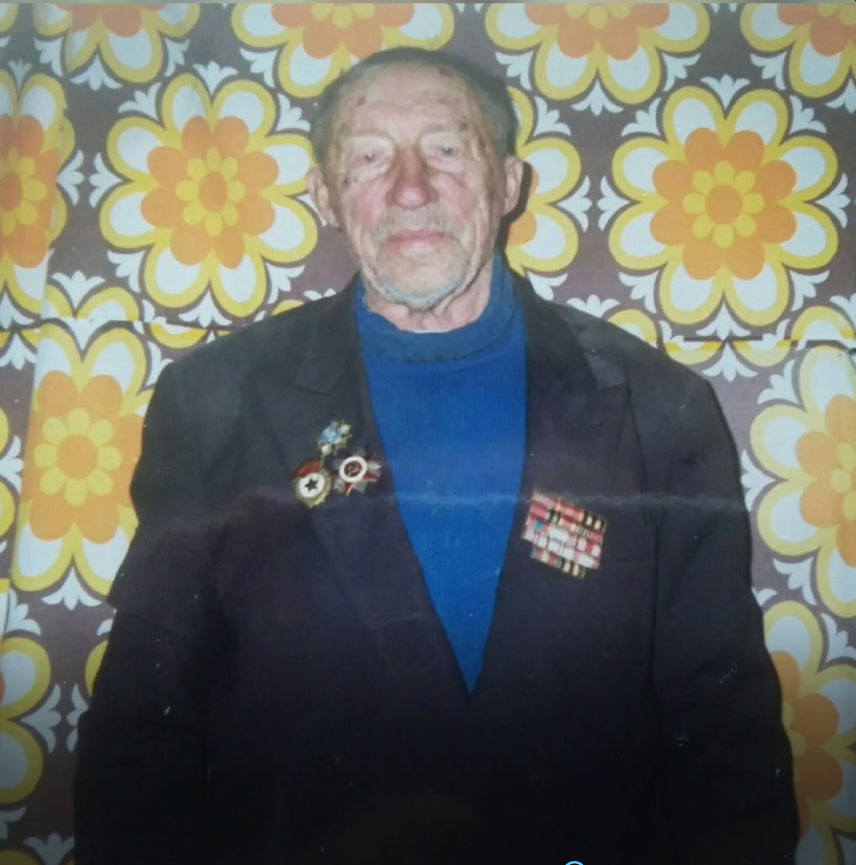 Макаревич Иван Сергеевич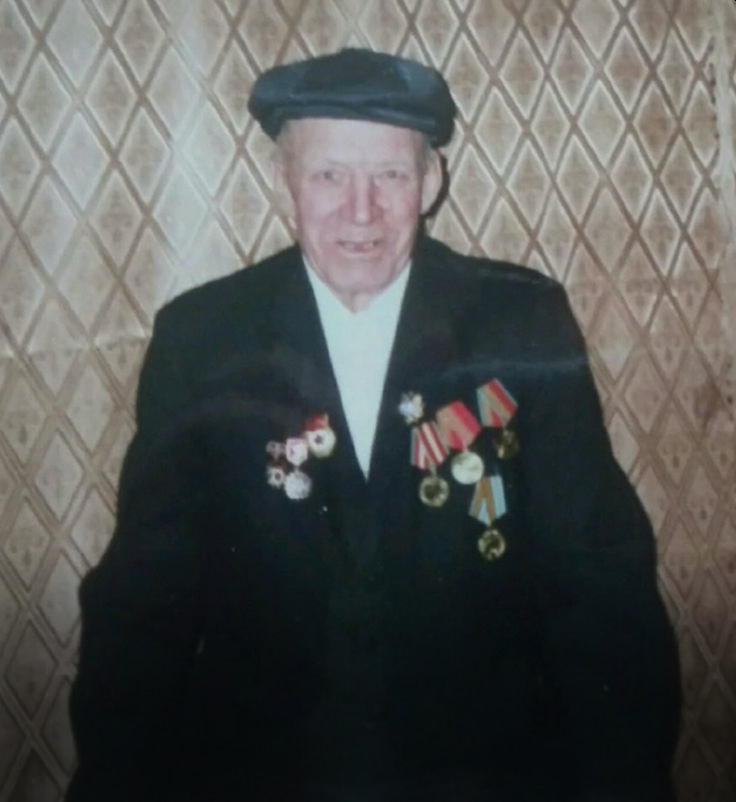 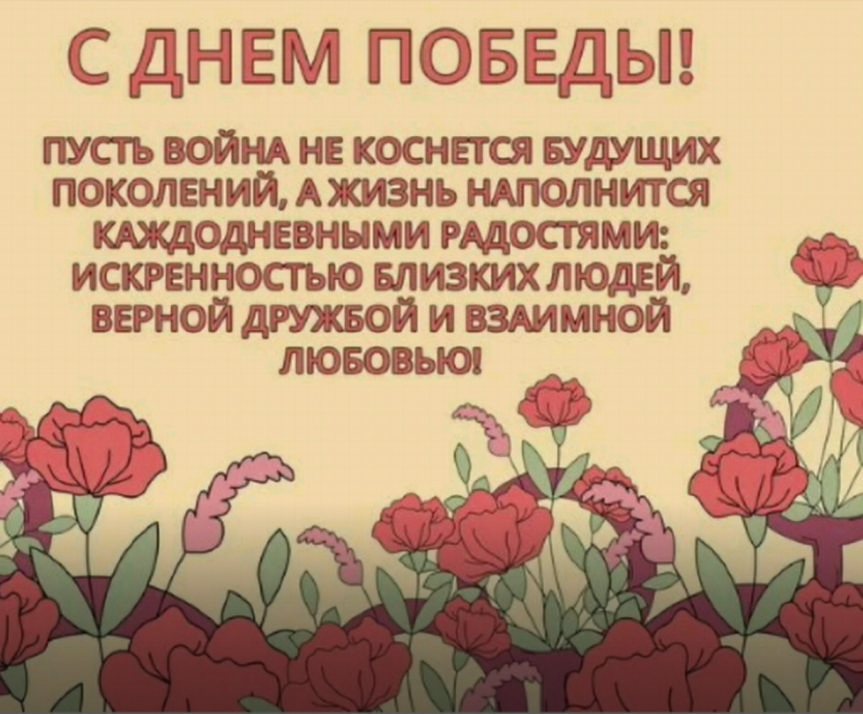 